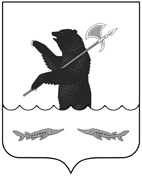 МУНИЦИПАЛЬНЫЙ СОВЕТ РЫБИНСКОГО МУНИЦИПАЛЬНОГО РАЙОНАтретьего созываР Е Ш Е Н И Еот 1 октября  2015 года									      №  3О постоянных комиссиях Муниципального СоветаРыбинского муниципального района Руководствуясь статьей 21 Устава Рыбинского муниципального района, статьей  39 Положения о Муниципальном Совете Рыбинского муниципального района, Регламентом Муниципального Совета Рыбинского муниципального района, Муниципальный Совет Рыбинского муниципального района Р Е Ш И Л:1. Образовать постоянные комиссии Муниципального Совета Рыбинского муниципального района третьего созыва: - постоянная комиссия Муниципального Совета Рыбинского муниципального района по вопросам местного самоуправления;- постоянная комиссия Муниципального Совета Рыбинского муниципального района по  бюджету, налогам и финансам;- постоянная комиссия Муниципального Совета Рыбинского муниципального района по экономической политике и имущественным отношениям;- постоянная комиссия Муниципального Совета Рыбинского муниципального района по социальной политике.2. Утвердить основные вопросы ведения постоянных комиссий Муниципального Совета Рыбинского муниципального района третьего созыва (приложение № 1).3. Опубликовать настоящее решение в газете «Новая жизнь».4. Настоящее решение вступает в силу с момента принятия.Председатель Муниципального Совета Рыбинского муниципального района 					          А.В. МалышевПриложение № 1к решению Муниципального  Совета Рыбинского муниципального района от  01.10.2015  № 3.ОСНОВНЫЕ ВОПРОСЫ
ведения постоянных комиссий Муниципального СоветаРыбинского муниципального района третьего созыва1. Постоянная комиссия Муниципального Совета Рыбинского муниципального района по вопросам местного самоуправления рассматривает следующие вопросы:- проекты правовых актов Муниципального Совета Рыбинского муниципального района по вопросам организации местного самоуправления Рыбинского муниципального  района;- вопросы реализации Федерального закона от 06.10.2003 года № 131-ФЗ «Об общих принципах организации местного самоуправления в Российской Федерации» на территории Рыбинского муниципального района и поселений, входящих в его состав;- принятие решения об инициативе проведения местного референдума и о назначении местного референдума;- вопросы досрочного прекращения полномочий Председателя Муниципального Совета Рыбинского муниципального района, депутатов Муниципального Совета  Рыбинского муниципального района, главы администрации Рыбинского муниципального района;- вопросы разработки и осуществления мероприятий по обеспечению конституционных прав граждан, соблюдению законности и правопорядка на территории Рыбинского муниципального района;- вопросы административно-территориального устройства Рыбинского муниципального района;- внесение изменений и дополнений в Устав Рыбинского муниципального района, Положение о Муниципальном Совете Рыбинского муниципального района, Регламент Муниципального Совета Рыбинского муниципального района;- определение порядка заключения органами местного самоуправления Рыбинского муниципального района соглашений с органами местного самоуправления поселений, входящих в состав Рыбинского муниципального района, о передаче им осуществления части своих полномочий по решению вопросов местного значения за счет межбюджетных трансфертов, предоставляемых из бюджета Рыбинского муниципального района в бюджеты соответствующих поселений в соответствии с Бюджетным кодексом Российской Федерации;- определение порядка организации и проведения публичных слушаний, назначения публичных слушаний;- определение порядка назначения и проведения собрания и конференции граждан (собрания делегатов) Рыбинского муниципального района;- определение порядка назначения и проведения опросов граждан, назначение опросов граждан;- предложения по установлению официальных символов, наград и почетных званий Рыбинского муниципального района;- определение порядка участия Рыбинского муниципального района в организациях межмуниципального сотрудничества;- определение порядка материально-технического и организационного обеспечения деятельности органов местного самоуправления Рыбинского муниципального района;- утверждение по представлению главы администрации Рыбинского муниципального района структуры администрации Рыбинского муниципального района;-  учреждение органов местной администрации Рыбинского муниципального района с правами юридического лица, утверждение положения о них, внесение изменений и дополнений в такие положения;- установление порядка проведения конкурса на замещение должности главы администрации Рыбинского муниципального района, внесению в него изменений и дополнений;- определение порядка предоставления гарантий осуществления полномочий Председателя Муниципального Совета Рыбинского муниципального района;- определение порядка и предельного размера возмещения расходов, связанных с осуществлением полномочий, депутатам Муниципального Совета Рыбинского муниципального района, осуществляющим полномочия на непостоянной основе;- утверждение положения о муниципальной службе в Рыбинском муниципальном районе;- предложения по реализации права законодательной инициативы в Ярославской областной Думе, в том числе внесение на рассмотрение Ярославской областной Думы предложений, поправок в проекты законов в порядке законодательной инициативы;- вопросы депутатской этики;- другие вопросы по поручению Муниципального Совета Рыбинского муниципального района.Комиссия осуществляет контроль:- за организацией исполнения решений Муниципального Совета Рыбинского муниципального района;- за исполнением органами местного самоуправления и должностными лицами органов местного самоуправления полномочий по решению вопросов местного значения, отнесенных к ведению постоянной комиссии.Комиссия участвует в рассмотрении проекта бюджета Рыбинского муниципального района по вопросам своего ведения.Комиссия взаимодействует с комитетом Ярославской областной Думы по законодательству, вопросам государственной  власти и  местного самоуправления.2. Постоянная комиссия Муниципального Совета Рыбинского муниципального района по бюджету, налогам и финансам рассматривает следующие вопросы:- проект бюджета Рыбинского муниципального  района,  изменения  и дополнения  в  него;- отчёт об исполнении бюджета Рыбинского муниципального района;- вопросы регулирования бюджетного процесса в Рыбинском муниципальном районе;- установление, изменение и отмена  налогов, сборов, ставок платежей,  зачисляемых в бюджет Рыбинского муниципального района;- предоставление в соответствии с налоговым законодательством Российской Федерации налоговых льгот на территории  Рыбинского муниципального района;- установление порядка реализации полномочий органов местного самоуправления  Рыбинского муниципального района в сфере закупок товаров, работ, услуг для обеспечения муниципальных нужд;- образование Контрольно-счетной палаты Рыбинского муниципального района, утверждение ее структуры, штатной численности, порядка деятельности, назначение на должность председателя, рассмотрение ежегодных отчетов о деятельности Контрольно-счетной палаты Рыбинского муниципального района, иные вопросы деятельности Контрольно-счетной палаты Рыбинского муниципального района; - предложения по дополнительным источникам пополнения бюджета Рыбинского муниципального района;- принятие решений о предоставлении муниципальных гарантий;- реализация права законодательной инициативы в Ярославской областной Думе, в том числе внесение на рассмотрение Ярославской областной Думы предложений, поправок в проекты законов в порядке законодательной инициативы;- другие вопросы по поручению Муниципального Совета Рыбинского муниципального района.Комиссия  осуществляет  контроль:
-  за  исполнением бюджета Рыбинского муниципального района;
-  за  исполнением налогового законодательства; - за деятельностью Контрольно-счетной палаты Рыбинского муниципального района;- за исполнением органами местного самоуправления и должностными лицами органов местного самоуправления полномочий по решению вопросов местного значения, отнесенных к ведению постоянной комиссии.Комиссия взаимодействует с комитетом Ярославской областной Думы по бюджету, налогам и финансам.3. Постоянная комиссия Муниципального Совета Рыбинского муниципального района по экономической политике и имущественным отношениям  рассматривает следующие вопросы:- определение порядка управления и распоряжения имуществом, находящимся в муниципальной собственности Рыбинского муниципального района, а также порядка передачи муниципального имущества в аренду;- определение порядка и условий приватизации муниципального имущества Рыбинского муниципального района;- ежегодные планы приватизации муниципального имущества Рыбинского муниципального района; - определение порядка принятия решений о создании, реорганизации и ликвидации муниципальных предприятий, а также установление тарифов на услуги муниципальных предприятий и учреждений Рыбинского муниципального района, выполнение работ, за исключением случаев, предусмотренных федеральными законами;- определение доли прибыли муниципальных предприятий, остающейся после уплаты налогов и иных обязательных платежей, подлежащей перечислению в бюджет Рыбинского муниципального района;- определение порядка создания некоммерческих организаций с участием Рыбинского муниципального района;- проекты нормативных правовых актов о территориальном планировании, градостроительной деятельности, осуществляемой на территории Рыбинского муниципального района;- установление порядка проведения осмотра зданий, сооружений в случаях, предусмотренных Градостроительным кодексом Российской Федерации;- утверждение местных нормативов градостроительного проектирования Рыбинского муниципального района и внесение в них изменений;- возбуждение ходатайства о приостановлении строительства или эксплуатации объектов в случае нарушения экологических, санитарных, строительных норм на территории Рыбинского муниципального района;-  вопросы жилищного, коммунального и энергетического хозяйства Рыбинского муниципального района;- вопросы развития, реформирования и содержания муниципальных объектов энерго-, газо-, тепло-,  водоснабжения  и  канализации;- регулирование земельных отношений в пределах полномочий Муниципального Совета Рыбинского муниципального района, предоставленных федеральными законами  и законами Ярославской области;- предложения по дополнительным источникам пополнения бюджета Рыбинского муниципального района;- вопросы хозяйственной деятельности товаропроизводителей Рыбинского муниципального района, проблемы и перспективы развития производства;- определение форм поддержки инвестиционной деятельности на территории Рыбинского муниципального района;- вопросы  деятельности  агропромышленного комплекса, проблемы и перспективы производства сельскохозяйственной продукции;- вопросы организации и осуществления природопользования, охраны окружающей среды;- вопросы инвестиционной политики и поддержки перспективных и эффективных производств;- проекты планов и программ развития Рыбинского муниципального района, отчеты об их исполнении по вопросам своего ведения;- предложения по реализации права законодательной инициативы в Ярославской областной Думе, в том числе внесение на рассмотрение Ярославской областной Думы предложений, поправок в проекты законов в порядке законодательной инициативы;- другие вопросы по поручению Муниципального Совета Рыбинского муниципального района.Комиссия осуществляет контроль за исполнением органами местного самоуправления и должностными лицами органов местного самоуправления полномочий по решению вопросов местного значения, отнесенных к ведению постоянной комиссии.Комиссия участвует в рассмотрении проекта бюджета Рыбинского муниципального района по вопросам своего ведения.Комиссия взаимодействует с комитетом Ярославской областной Думы по экономической  политике.4. Постоянная комиссия Муниципального Совета Рыбинского муниципального района по социальной политике рассматривает вопросы жизнеобеспечения населения Рыбинского муниципального района, в том числе:-  вопросы здравоохранения,  детства,  материнства,  отцовства;-  вопросы занятости,  охраны труда  и  страхования населения;-  вопросы молодежной политики;- вопросы науки, образования, профессионального обучения, воспитания, культуры и спорта;- вопросы содержания и развития культурно-исторического наследия Рыбинского муниципального района;- установление порядка предоставления отдельным категориям граждан компенсации расходов на оплату жилых помещений и коммунальных услуг за счет средств бюджета Рыбинского муниципального района;- объявление природных и иных объектов местного значения охраняемыми объектами природы, истории и культуры, определение правил их охраны, использования и содержания за счет средств Рыбинского муниципального района, а также принятие решений о снятии соответствующего статуса;вопросы взаимодействия с правоохранительными органами, религиозными и иными общественными организациями;- вопросы, связанные с обеспечением социальных гарантий жителей Рыбинского муниципального района;- предложения по реализации права законодательной инициативы в Ярославской областной Думе, в том числе внесение на рассмотрение Ярославской областной Думы предложений, поправок в проекты законов в порядке законодательной инициативы;- другие вопросы по поручению Муниципального Совета Рыбинского муниципального района.Комиссия осуществляет контроль за исполнением органами местного самоуправления и должностными лицами органов местного самоуправления полномочий по решению вопросов местного значения, отнесенных к ведению постоянной комиссии.Комиссия участвует в рассмотрении проекта бюджета Рыбинского муниципального района по вопросам своего ведения.Комиссия взаимодействует с постоянной комиссией Ярославской областной Думы по социальной политике.